                          ҠАРАР                                                                                                                          РЕШЕНИЕОб утверждении Положения о бюджетном процессе в сельском поселении Никифаровский сельсовет муниципального района Альшеевский район  Республики Башкортостан(в новой редакции)В соответствии с Бюджетным Кодексом Российской Федерации, Федеральным законом от 06.10.2003 г №131-ФЗ «Об общих принципах организации местного самоуправления в Российской Федерации», Законом Республики Башкортостан от 15.07.2005 г № 205-з «О бюджетном процессе в Республике Башкортостан» (с последующими изменениями), руководствуясь Уставом сельского поселения Никифаровский сельсовет муниципального района Альшеевский район Республики Башкортостан, Совет сельского поселения Никифаровский сельсовет муниципального района Альшеевский район Республики Башкортостан РЕШИЛ:1.  Утвердить Положение о бюджетном процессе  в сельском поселении Никифаровский сельсовет  муниципального района Альшеевский район Республики Башкортостан  согласно приложению.2. Признать утратившим силу решение Совета сельского поселения Никифаровский сельсовет муниципального района Альшеевский район Республики Башкортостан  от 27.03.2020 года № 43  «О  Положении о бюджетном процессе  в сельском поселении Никифаровский сельсовет   муниципального района Альшеевский район Республики Башкортостан». (в новой редакции)3. Настоящее решение обнародовать в установленном порядке и разместить на официальном сайте Администрации сельского поселения Никифаровский сельсовет муниципального района Альшеевский район Республики Башкортостан.4. Настоящее решение вступает в силу со дня его обнародования.5. Контроль за исполнением данного решения возложить на постоянную комиссию Совета по бюджету, налогам, вопросам собственности. 	Глава сельского поселения                                 И.М. Бикмурзин с. Никифарово «23» сентября  2021 года №  81                                                                Приложение                                                               Утверждено решением  Совета сельского                                                                поселения Никифаровский сельсовет                                                                 муниципального   района                                                                                                                                                                               Альшеевский район                                                               Республики Башкортостан                                                               от 23 сентября 2021 г.    №  81ПОЛОЖЕНИЕ О бюджетном процессе в сельском поселении Никифаровский сельсовет муниципального района    Альшеевский район Республики БашкортостанГлава 1. Общие положения1. Настоящее Положение регулирует отношения, возникающие между субъектами бюджетных правоотношений в процессе формирования доходов и осуществления расходов бюджета сельского поселения Никифаровский  сельсовет муниципального района Альшеевский район Республики Башкортостан (далее – бюджет поселения), осуществления муниципальных заимствований, регулирования муниципального долга сельского поселения Никифаровский  сельсовет муниципального района Альшеевский район Республики Башкортостан, составления и рассмотрения проекта бюджета поселения, его утверждения и исполнения, контроля за его исполнением, осуществления бюджетного учета, составления, рассмотрения и утверждения бюджетной отчетности.2. Настоящее Положение устанавливает особенности бюджетных полномочий участников бюджетного процесса в сельском поселении Никифаровский  сельсовет муниципального района Альшеевский район Республики Башкортостан (далее – поселение Никифаровский  сельсовет).1. Бюджетные правоотношения в сельском поселении Никифаровский сельсовет регулируются Бюджетным кодексом Российской Федерации (далее – Бюджетный кодекс) и принятыми в соответствии с ним федеральными законами о федеральном бюджете, законами Республики Башкортостан «О бюджетном процессе в Республике Башкортостан»,
«О межбюджетных отношениях в Республике Башкортостан», «О бюджете Республики Башкортостан», настоящим Положением, решениями Совета сельского поселения Никифаровский   сельсовет муниципального района Альшеевский район «О бюджете сельского поселения Никифаровский сельсовет муниципального района Альшеевский район Республики Башкортостан» (далее – Решение о бюджете поселения Никифаровский  сельсовет), а также иными федеральными законами и нормативными правовыми актами Российской Федерации, законами и нормативными правовыми актами Республики Башкортостан, муниципальными правовыми актами поселения  Никифаровский  сельсовет, регулирующими бюджетные правоотношения.2. Муниципальные правовые акты поселения Никифаровский  сельсовет, регулирующие бюджетные правоотношения, не могут противоречить федеральному законодательству и настоящему Положению. 3. Органы местного самоуправления поселения Никифаровский  сельсовет принимают муниципальные правовые акты, регулирующие бюджетные правоотношения, в пределах своей компетенции в соответствии 
с Бюджетным кодексом и настоящим Положением.Основные термины и понятия, используемые в настоящем Положении, применяются в том же значении, что и в Бюджетном кодексе.Финансовым органом, осуществляющим составление и организацию  исполнения бюджета сельского поселения, является Администрация  сельского поселения Никифаровский сельсовет муниципального района  Альшеевский район Республики Башкортостан (далее – Администрация  сельского поселения). 1. Бюджет поселения разрабатывается и утверждается в форме Решения Совета поселения Никифаровский  сельсовет.2. Решение о бюджете поселения Никифаровский  сельсовет вступает в силу с 1 января и действуют по 31 декабря финансового года, если иное не предусмотрено Бюджетным кодексом и указанным Решением.3. Решение о бюджете поселения Никифаровский  сельсовет подлежит официальному обнародованию не позднее десяти дней после его подписания в установленном порядке.Глава 2. Бюджетное устройство сельского поселения Никифаровский сельсовет1. Сельское поселение Никифаровский  сельсовет имеет собственный бюджет.Бюджет поселения предназначен для исполнения расходных обязательств сельского поселения Никифаровский  сельсовет.2. Использование органами местного самоуправления сельского поселения Никифаровский  сельсовет иных форм образования и расходования денежных средств для исполнения расходных обязательств сельского поселения Никифаровский  сельсовет не допускается.3. В бюджете сельского поселения в соответствии с бюджетной классификацией Российской Федерации раздельно предусматриваются средства, направляемые на исполнение расходных обязательств сельского поселения Никифаровский  сельсовет, возникающих в связи с осуществлением органами местного самоуправления сельского поселения Никифаровский  сельсовет полномочий по вопросам местного значения, и расходных обязательств сельского поселения Никифаровский  сельсовет, исполняемых за счет субвенций из федерального бюджета и бюджета Республики Башкортостан и иных межбюджетных трансфертов из бюджета муниципального района.К бюджетным полномочиям сельского поселения Никифаровский сельсовет относятся:1) установление порядка составления и рассмотрения проекта бюджета сельского поселения, утверждения и исполнения бюджета сельского поселения, осуществления контроля за его исполнением и утверждения отчета об исполнении бюджета поселения Никифаровский  сельсовет;2) составление и рассмотрение проекта бюджета сельского поселения, утверждение и исполнение бюджета сельского поселения, осуществление контроля за его исполнением, составление и утверждение отчета об исполнении бюджета сельского поселения;3) установление и исполнение расходных обязательств сельского поселения Никифаровский  сельсовет;4) определение порядка и условий предоставления межбюджетных трансфертов из бюджета сельского поселения;5) предоставление межбюджетных трансфертов из бюджета сельского поселения;6) осуществление муниципальных заимствований, предоставление муниципальных гарантий сельского поселения Никифаровский сельсовет, управление муниципальным долгом и муниципальными активами сельского поселения Никифаровский  сельсовет;7) установление, детализация и определение порядка применения бюджетной классификации Российской Федерации в части, относящейся к бюджету сельского поселения;8) иные бюджетные полномочия, отнесенные Бюджетным кодексом к бюджетным полномочиям органов местного самоуправления сельского поселения Никифаровский сельсовет. НОМЕРАЦИЯ МЕНЯЕТСЯ1. При составлении и исполнении бюджета сельского поселения, составлении бюджетной отчетности в части классификации доходов, классификации расходов, классификации источников финансирования дефицита бюджета сельского поселения, классификации операций публично-правовых образований 
(далее – классификация операций сектора государственного управления) применяется единая бюджетная классификация Российской Федерации.2. Установление, детализация и определение порядка применения бюджетной классификации Российской Федерации в части, относящейся 
к бюджету сельского поселения, осуществляется в соответствии с Бюджетным кодексом на основании решения о бюджете сельского поселения Никифаровский сельсовет и порядка применения бюджетной классификации, устанавливаемого администрацией сельского поселения Никифаровский сельсовет (далее – администрация сельского поселения).3. Перечень главных администраторов доходов бюджета сельского поселения, закрепляемые за ними виды (подвиды) доходов бюджета утверждаются решением о бюджете сельского поселения Никифаровский сельсовет.В случаях изменения состава и (или) функций главных администраторов доходов бюджета, а также изменения принципов назначения и присвоения структуры кодов классификации доходов бюджетов изменения в перечень главных администраторов доходов бюджета, а также в состав закрепленных за ними кодов классификации доходов бюджетов вносятся на основании муниципального правового акта администрации сельского поселения без внесения изменений в решение о бюджете поселения Никифаровский сельсовет.Администрация сельского поселения утверждает перечень кодов подвидов по видам доходов, главными администраторами которых являются органы местного самоуправления поселения и (или) находящиеся в их ведении казенные учреждения.4. Перечень главных распорядителей средств бюджета сельского поселения устанавливается решением о бюджете поселения Никифаровский сельсовет в составе ведомственной структуры расходов.Перечень разделов, подразделов, целевых статей (муниципальных программ и непрограммных направлений деятельности), групп (групп 
и подгрупп) видов расходов бюджета утверждается в составе ведомственной структуры расходов бюджета сельского поселения решением о бюджете сельского поселения либо в установленных Бюджетным кодексом случаях сводной бюджетной росписью бюджета сельского поселения.Целевые статьи расходов бюджета сельского поселения формируются 
в соответствии с муниципальными программами, не включенными 
в муниципальные программы направлениями деятельности органов местного самоуправления сельского поселения Никифаровский сельсовет, указанных 
в ведомственной структуре расходов бюджета поселения (в целях настоящего Положения– непрограммные направления деятельности) и (или) расходными обязательствами, подлежащими исполнению за счет средств бюджета сельского поселения.Перечень и коды целевых статей расходов бюджета сельского поселения, финансовое обеспечение которых осуществляется за счет межбюджетных субсидий, субвенций и иных межбюджетных трансфертов из бюджета сельского поселения, имеющих целевое назначение, определяются в порядке, установленной администрацией сельского поселения. 5. Перечень главных администраторов источников финансирования дефицита бюджета сельского поселения утверждается решением о бюджете сельского поселения Никифаровский сельсовет.В случаях изменения состава и (или) функций главных администраторов источников финансирования дефицита бюджета, а также изменения принципов назначения и присвоения структуры кодов классификации источников финансирования дефицитов бюджетов изменения в перечень главных администраторов источников финансирования дефицита бюджета, а также в состав закрепленных за ними кодов классификации источников финансирования дефицитов бюджетов вносятся на основании муниципального правового акта администрации сельского поселения без внесения изменений в решение о бюджете сельского поселения Никифаровский сельсовет.Перечень статей и видов источников финансирования дефицита бюджета поселения утверждается решением о бюджете поселения Никифаровский сельсовет при утверждении источников финансирования дефицита бюджета сельского поселения.Администрация сельского поселения утверждает перечень кодов видов источников финансирования дефицита бюджета сельского поселения, главными администраторами которых являются органы местного самоуправления сельского поселения и (или) находящиеся в их ведении казенные учреждения. Глава 3. Доходы и расходы бюджета 1. Доходы бюджета поселения формируются в соответствии 
с бюджетным законодательством Российской Федерации, законодательством о налогах и сборах и законодательством об иных обязательных платежах.2. При составлении проекта бюджета сельского поселения доходы бюджета прогнозируются на основе прогноза социально-экономического развития сельского поселения Никифаровский сельсовет в условиях действующего на день внесения проекта решения о бюджете сельского поселения Никифаровский сельсовет в Совет сельского поселения Никифаровский сельсовет, бюджетного законодательства Российской Федерации, законодательства о налогах и сборах, а также законодательства Российской Федерации, законов Республики Башкортостан, муниципальных правовых актов  муниципального района Альшеевский  район и сельского поселения, устанавливающих неналоговые доходы бюджетов бюджетной системы Российской Федерации.Статья 9. Реестр источников доходов бюджета сельского поселения 1. Администрация сельского поселения обязана вести реестр  источников доходов бюджета сельского поселения и направлять в  Финансовое управление Администрации муниципального района Альшеевский   район Республики Башкортостан. 2. Реестр источников доходов бюджета сельского поселения  формируется и ведется в порядке, установленном Администрацией сельского  поселения. Статья 10. Перечень и оценка налоговых расходов 1. Перечень налоговых расходов сельского поселения формируется в  разрезе муниципальных программ и их структурных элементов, а также  направлений деятельности, не относящихся к муниципальным программам. 2. Оценка налоговых расходов сельского поселения осуществляется  ежегодно с соблюдением общих требований, установленных Правительством  Российской Федерации.  Результаты указанной оценки учитываются при формировании  основных направлений бюджетной политики сельского поселения и  основных направлений налоговой политики сельского поселения, а также  при проведении оценки эффективности реализации муниципальных  программ сельского поселения.  Статья 11. Формирование расходов бюджета сельского поселения 1. Формирование расходов бюджета сельского поселения  осуществляется в соответствии с расходными обязательствами,  обусловленными установленным законодательством Российской Федерации  разграничением полномочий федеральных органов государственной власти,  органов государственной власти Республики Башкортостан и органов  местного самоуправления, исполнение которых согласно законодательству Российской Федерации и Республики Башкортостан, договорам и  соглашениям должно происходить в очередном финансовом году и плановом  периоде за счет средств бюджета сельского поселения. 2. Предоставление бюджетных ассигнований осуществляется в формах,  установленных Бюджетным кодексом. 3. Планирование бюджетных ассигнований осуществляется в порядке и  в соответствии с методикой, устанавливаемой Администрацией сельского  поселения. 4. Планирование бюджетных ассигнований осуществляется раздельно  по бюджетным ассигнованиям на исполнение действующих и принимаемых  обязательств в соответствии с положениями Бюджетного кодекса. Статья 12. Осуществление закупок товаров, работ, услуг для  обеспечения муниципальных нужд 1. Закупки товаров, работ, услуг для обеспечения муниципальных нужд  осуществляются в соответствии с законодательством Российской Федерации  о контрактной системе в сфере закупок товаров, работ, услуг для обеспечения государственных и муниципальных нужд с учетом положений  Бюджетного кодекса. 2. Муниципальные контракты заключаются в соответствии с планом- графиком закупок товаров, работ, услуг для обеспечения муниципальных  нужд, сформированным и утвержденным в установленном  законодательством Российской Федерации о контрактной системе в сфере  закупок товаров, работ, услуг для обеспечения государственных и  муниципальных нужд порядке, и оплачиваются в пределах лимитов  бюджетных обязательств, за исключением случаев, установленных частью 3  настоящей статьи. 3. Муниципальные контракты, предметами которых являются  выполнение работ, оказание услуг, длительность производственного цикла  выполнения, оказания которых превышает срок действия утвержденных  лимитов бюджетных обязательств, могут заключаться в пределах средств,  установленных на соответствующие цели решениями о подготовке и  реализации бюджетных инвестиций в объекты муниципальной  собственности, принимаемыми в соответствии со статьей 18 настоящего  Положения, на срок реализации указанных решений. Иные муниципальные контракты, заключаемые от имени сельского  поселения, предметами которых являются выполнение работ, оказание услуг,  длительность производственного цикла выполнения, оказания которых  превышает срок действия утвержденных лимитов бюджетных обязательств,  могут заключаться в случаях, предусмотренных муниципальными правовыми  актами Администрации сельского поселения, в пределах средств и на сроки,  которые установлены указанными актами, а также в соответствии с иными  решениями Администрации сельского поселения, принимаемыми в  определяемом ею порядке. Муниципальные заказчики вправе заключать муниципальные  энергосервисные договоры (контракты), в которых цена определена как  процент стоимости сэкономленных энергетических ресурсов, на срок,  превышающий срок действия утвержденных лимитов бюджетных  обязательств. Расходы на оплату таких договоров (контрактов) планируются  и осуществляются в составе расходов на оплату соответствующих  энергетических ресурсов (услуг на их доставку). Статья 13. Реестры закупок 1. Получатели средств бюджета сельского поселения обязаны вести  реестры закупок, осуществленных без заключения муниципальных  контрактов. 2. Реестры закупок, осуществленных без заключения муниципальных  контрактов, должны содержать следующие сведения: 1) краткое наименование закупаемых товаров, работ и услуг; 2) наименование и местонахождение поставщиков, подрядчиков и исполнителей услуг; 3) цена и дата закупки. Статья 14. Предоставление средств из бюджета сельского  поселения при выполнении условий В Решении о бюджете сельского поселения могут устанавливаться  условия предоставления средств из бюджета сельского поселения, в  соответствии с которыми предоставление таких средств осуществляется в  порядке, установленном Администрацией сельского поселения.  Статья 15. Предоставление субсидий юридическим лицам (за  исключением субсидий муниципальным учреждениям),  индивидуальным предпринимателям, физическим лицам 1. Субсидии юридическим лицам (за исключением субсидий  муниципальным учреждениям), индивидуальным предпринимателям, а также  физическим лицам - производителям товаров, работ, услуг предоставляются  на безвозмездной и безвозвратной основе в целях возмещения  недополученных доходов и (или) финансового обеспечения (возмещения)  затрат в связи с производством (реализацией) товаров (за исключением  подакцизных товаров, кроме автомобилей легковых и мотоциклов,  алкогольной продукции, предназначенной для экспортных поставок,  винограда, винодельческой продукции, произведенной из указанного  винограда: вин, игристых вин (шампанских), ликерных вин с защищенным  географическим указанием, с защищенным наименованием места  происхождения (специальных вин), виноматериалов), выполнением работ,  оказанием услуг. 2. Субсидии юридическим лицам (за исключением субсидий  муниципальным учреждениям, а также субсидий, указанных в частях 6 - 8  статьи Бюджетного кодекса Российской Федерации), индивидуальным  предпринимателям, а также физическим лицам - производителям товаров,  работ, услуг предоставляются из бюджета сельского поселения в случаях и  порядке, предусмотренных Решением о бюджете сельского поселения и  принимаемыми в соответствии с ним муниципальными правовыми актами  Администрации сельского поселения. 3. Муниципальные правовые акты сельского поселения, регулирующие  предоставление субсидий юридическим лицам (за исключением субсидий  муниципальным учреждениям), индивидуальным предпринимателям, а также  физическим лицам - производителям товаров, работ, услуг, должны  соответствовать общим требованиям, установленным действующим  законодательством, и определять:   1) категории или критерии отбора юридических лиц (за исключением  муниципальных учреждений), индивидуальных предпринимателей,  физических лиц - производителей товаров, работ, услуг, имеющих право на  получение субсидий; 2) цели, условия и порядок предоставления субсидий; 3) порядок возврата субсидий в бюджет сельского поселения в случае нарушения условий, установленных при их предоставлении; 4) случаи и порядок возврата в текущем финансовом году получателем субсидий остатков субсидий, предоставленных в целях финансового  обеспечения затрат в связи с производством (реализацией) товаров,  выполнением работ, оказанием услуг, не использованных в отчетном  финансовом году (за исключением субсидий, предоставленных в пределах  суммы, необходимой для оплаты денежных обязательств получателя  субсидии, источником финансового обеспечения которых являются  указанные субсидии); 5) положения об обязательной проверке Администрацией сельского  поселения, предоставляющей субсидию, и органом муниципального  финансового контроля соблюдения условий, целей и порядка предоставления  субсидий их получателями. 4. В случае нарушения получателями предусмотренных настоящей  статьей субсидий условий, установленных при их предоставлении,  соответствующие средства подлежат в порядке, определенном  муниципальными правовыми актами, предусмотренными частью 3, абзацем  четвертым части 8 настоящей статьи, возврату в бюджет сельского  поселения. 5. При предоставлении субсидий, указанных в настоящей статье,  обязательным условием их предоставления, включаемым в договоры  (соглашения) о предоставлении субсидий и (или) в муниципальные правовые  акты, регулирующие их предоставление, и в договоры (соглашения),  заключенные в целях исполнения обязательств по данным договорам  (соглашениям), является согласие соответственно получателей субсидий и  лиц, являющихся поставщиками (подрядчиками, исполнителями) по  договорам (соглашениям), заключенным в целях исполнения обязательств по  договорам (соглашениям) о предоставлении субсидий на финансовое  обеспечение затрат в связи с производством (реализацией) товаров,  выполнением работ, оказанием услуг (за исключением муниципальных  унитарных предприятий, хозяйственных товариществ и обществ с участием  сельского поселения в их уставных (складочных) капиталах, а также  коммерческих организаций с участием таких товариществ и обществ в их  уставных (складочных) капиталах), на осуществление главным  распорядителем бюджетных средств, предоставившим субсидии, и органами  муниципального финансового контроля проверок соблюдения ими условий,  целей и порядка предоставления субсидий. При предоставлении субсидий, предусмотренных настоящей статьей,  юридическим лицам, указанным в части 1 настоящей статьи, обязательным  условием их предоставления, включаемым в договоры (соглашения) о  предоставлении субсидий на финансовое обеспечение затрат в связи с  производством (реализацией) товаров, выполнением работ, оказанием услуг  и (или) в муниципальные правовые акты, регулирующие их предоставление,  является запрет приобретения за счет полученных средств иностранной  валюты, за исключением операций, осуществляемых в соответствии с  валютным законодательством Российской Федерации при закупке (поставке)  высокотехнологичного импортного оборудования, сырья и комплектующих  изделий, а также связанных с достижением целей предоставления этих  средств иных операций, определенных муниципальными правовыми актами,  регулирующими предоставление субсидий указанным юридическим лицам. 6. Субсидии, предусмотренные настоящей статьей, могут  предоставляться из бюджета сельского поселения в соответствии с  условиями и сроками, предусмотренными соглашениями о муниципально- частном партнерстве, концессионными соглашениями, заключенными в  порядке, определенном соответственно законодательством Российской  Федерации о государственно-частном партнерстве, муниципально-частном  партнерстве, законодательством Российской Федерации о концессионных  соглашениях. 7. В Решении о бюджете сельского поселения могут предусматриваться  бюджетные ассигнования на предоставление в соответствии с решениями  Администрации сельского поселения юридическим лицам (за исключением  муниципальных учреждений), индивидуальным предпринимателям,  физическим лицам грантов в форме субсидий, в том числе предоставляемых  на конкурсной основе. Порядок предоставления указанных субсидий из бюджета сельского  поселения, если данный порядок не определен решениями,  предусмотренными абзацем первым настоящей части, устанавливается  муниципальными правовыми актами Администрации сельского поселения,  которые должны соответствовать общим требованиям, установленным  Правительством Российской Федерации. 8. В Решении о бюджете сельского поселения могут предусматриваться  бюджетные ассигнования на предоставление из бюджета сельского  поселения субсидий юридическим лицам, 100 процентов акций (долей)  которых принадлежит сельскому поселению, на осуществление капитальных  вложений в объекты капитального строительства, находящиеся в  собственности указанных юридических лиц (в случаях, установленных  федеральными законами, на возмещение затрат в связи с ранее  осуществленными указанными юридическими лицами капитальными  вложениями в объекты капитального строительства, находящиеся в  собственности указанных юридических лиц или в муниципальной  собственности), и (или) на приобретение ими объектов недвижимого  имущества с последующим увеличением уставных капиталов таких  юридических лиц в соответствии с законодательством Российской  Федерации.  Решения о предоставлении субсидий, предусмотренных абзацем  первым настоящей части, на осуществление капитальных вложений и (или)  на приобретение объектов недвижимого имущества из бюджета сельского  поселения принимаются в форме муниципальных правовых актов  Администрации сельского поселения в определяемом ею порядке. В случае,  если подготовка обоснования инвестиций для объекта капитального  строительства в соответствии с законодательством Российской Федерации  является обязательной, указанные решения в отношении таких объектов  капитального строительства принимаются в том числе на основании  подготовленного в установленном законодательством Российской Федерации  порядке обоснования инвестиций и результатов его технологического и  ценового аудита, а также утвержденного задания на проектирование. Предоставление субсидий, предусмотренных абзацем первым  настоящей части, осуществляется в соответствии с договором (соглашением),  заключаемым между Администрацией сельского поселения,  предоставляющей субсидию, и юридическим лицом, которому  предоставляется субсидия. В указанный договор (соглашение) подлежат  включению положения, определяющие обязанность юридического лица,  которому предоставляется субсидия, предусмотренная абзацем первым  настоящей части, осуществлять закупки за счет средств, полученных на  осуществление капитальных вложений и (или) на приобретение объектов  недвижимого имущества, указанных в абзаце первом настоящей части, а  также закупки в целях строительства (реконструкции) объектов капитального  строительства, подлежащих в случаях, установленных федеральными  законами, передаче в муниципальную собственность, в порядке,  установленном законодательством Российской Федерации о контрактной  системе в сфере закупок товаров, работ, услуг для обеспечения  государственных и муниципальных нужд, а также положение о возврате в  бюджет сельского поселения остатка субсидии, не использованного в  отчетном финансовом году (за исключением субсидии на возмещение затрат,  указанных в абзаце первом настоящей части, и субсидии, предоставляемой в  пределах суммы, необходимой для оплаты денежных обязательств  получателя субсидии, источником финансового обеспечения которых  является указанная субсидия), если Администрацией сельского поселения,  предоставляющей субсидию, не принято в порядке, установленном  муниципальными правовыми актами, указанными в абзаце четвертом  настоящей части, решение о наличии потребности в использовании этих  средств на цели предоставления субсидии в текущем финансовом году. Порядок предоставления субсидий, предусмотренных настоящей  частью, из бюджета сельского поселения, включая требования к договорам  (соглашениям) о предоставлении субсидий, срокам и условиям их  предоставления, устанавливается муниципальными правовыми актами  Администрации сельского поселения.   9. Заключение договоров (соглашений) о предоставлении субсидий из  бюджета сельского поселения юридическим лицам, указанным в частях 1, 7 и  8 настоящей статьи, в том числе в соответствии с условиями специальных  инвестиционных контрактов, заключенных в соответствии с Федеральным  законом от 31 декабря 2014 года № 488-ФЗ «О промышленной политике в  Российской Федерации», и заключение соглашений о муниципально-частном  партнерстве, концессионных соглашений от имени сельского поселения на  срок, превышающий срок действия утвержденных лимитов бюджетных  обязательств, осуществляются в случаях, предусмотренных решениями  Администрации сельского поселения, принимаемыми в определяемом ею  порядке, в объеме затрат, подлежащих возмещению в соответствии с  Федеральным законом от 1 апреля 2020 года № 69-ФЗ «О защите и  поощрении капиталовложений в Российской Федерации».  Договоры (соглашения) о предоставлении субсидий, указанные в  абзаце первом настоящей части, и дополнительные соглашения к указанным  договорам (соглашениям), предусматривающие внесение в них изменений  или их расторжение, заключаются в соответствии с типовыми формами,  утверждаемыми Администрацией сельского поселения. Статья 16. Предоставление субсидий (кроме субсидий на  осуществление капитальных вложений в объекты капитального  строительства муниципальной собственности сельского поселения или  приобретение объектов недвижимого имущества в муниципальную  собственность сельского поселения) некоммерческим организациям, не  являющимся казенными учреждениями 1. В бюджете сельского поселения предусматриваются субсидии  муниципальным бюджетным и автономным учреждениям на финансовое  обеспечение выполнения ими муниципального задания, рассчитанные с  учетом нормативных затрат на оказание ими муниципальных услуг  физическим и (или) юридическим лицам и нормативных затрат на  содержание муниципального имущества. Из бюджета сельского поселения могут предоставляться субсидии  муниципальным бюджетным и автономным учреждениям на иные цели. Порядок предоставления субсидий в соответствии с абзацем первым  настоящей части из бюджета сельского поселения устанавливается  муниципальными правовыми актами Администрации сельского поселения.  Порядок определения объема и условия предоставления субсидий в  соответствии с абзацем вторым настоящей части из бюджета сельского  поселения устанавливается Администрацией сельского поселения.  Муниципальные правовые акты, устанавливающие порядок определения  объема и условия предоставления субсидий в соответствии с абзацем вторым  настоящей части, должны соответствовать общим требованиям,  установленным Правительством Российской Федерации. Предоставление предусмотренных настоящей частью субсидий  осуществляется в соответствии с соглашениями о предоставлении субсидии,  заключаемыми между Администрацией сельского поселения и  муниципальными бюджетными или автономными учреждениями сельского  поселения. 2. В Решении о бюджете сельского поселения могут предусматриваться  субсидии иным некоммерческим организациям, не являющимся  муниципальными учреждениями. Порядок определения объема и предоставления указанных субсидий из  бюджета сельского поселения устанавливается муниципальными правовыми  актами Администрации сельского поселения. Указанные муниципальные  правовые акты Администрации сельского поселения должны соответствовать  общим требованиям, установленным Правительством Российской  Федерации, и содержать положения об обязательной проверке  Администрацией сельского поселения, предоставившей субсидию, и  органами муниципального финансового контроля соблюдения условий,  целей и порядка предоставления субсидий иным некоммерческими  организациями, не являющимся муниципальными учреждениями. 3. При предоставлении субсидий, указанных в частях 2 и 4 настоящей  статьи, обязательными условиями их предоставления, включаемыми в  договоры (соглашения) о предоставлении субсидий и (или) в муниципальные  правовые акты, регулирующие порядок их предоставления, и договоры  (соглашения), заключенные в целях исполнения обязательств по данным  договорам (соглашениям), являются согласие получателей субсидий и лиц,  являющихся поставщиками (подрядчиками, исполнителями) по договорам  (соглашениям), заключенным в целях исполнения обязательств по договорам  (соглашениям) о предоставлении субсидий на финансовое обеспечение  затрат получателей субсидий, на осуществление Администрацией сельского  поселения, предоставившей субсидии, и органами муниципального  финансового контроля проверок соблюдения ими условий, целей и порядка  предоставления субсидий и запрет приобретения за счет средств,  предоставленных в целях финансового обеспечения затрат получателей  субсидий, иностранной валюты, за исключением операций, осуществляемых  в соответствии с валютным законодательством Российской Федерации при  закупке (поставке) высокотехнологичного импортного оборудования, сырья  и комплектующих изделий, а также иных операций в случаях, определенных  муниципальными правовыми актами Администрации сельского поселения,  регулирующими порядок предоставления субсидий. 4. В решении о бюджете сельского поселения могут предусматриваться  бюджетные ассигнования на предоставление в соответствии с решением  Администрации сельского поселения некоммерческим организациям, не  являющимся казенными учреждениями, грантов в форме субсидий, в том  числе предоставляемых Администрацией сельского поселения по  результатам проводимых ею конкурсов бюджетным и автономным учреждениям, включая учреждения, в отношении которых администрация  сельского поселения не осуществляет функции и полномочия учредителя. Порядок предоставления указанных субсидий из бюджета сельского  поселения, если данный порядок не определен решениями,  предусмотренными абзацем первым настоящей части, устанавливается  муниципальными правовыми актами Администрации сельского поселения,  которые должны соответствовать общим требованиям, установленным  Правительством Российской Федерации. 5. В договоры муниципальных бюджетных и автономных учреждений  о поставке товаров, выполнении работ, оказании услуг, подлежащие оплате  за счет субсидий, указанных в части 1 настоящей статьи, включается условие  о возможности изменения по соглашению сторон размера и (или) сроков  оплаты и (или) объема товаров, работ, услуг в случае уменьшения в  соответствии с Бюджетным кодексом Администрации сельского поселения,  предоставляющей субсидии, ранее доведенных в установленном порядке  лимитов бюджетных обязательств на предоставление субсидии. В случае признания в соответствии с Бюджетным кодексом  утратившими силу положений Решения о бюджете сельского поселения на  текущий финансовый год и плановый период в части, относящейся к  плановому периоду, муниципальное бюджетное или автономное учреждение  вправе не принимать решение о расторжении предусмотренных настоящим  пунктом договоров, подлежащих оплате в плановом периоде, при условии  заключения дополнительных соглашений к указанным договорам,  определяющих условия их исполнения в плановом периоде. 6. Договоры (соглашения) о предоставлении субсидий,  предусмотренных частями 2 и 4 настоящей статьи, из бюджета сельского  поселения и дополнительные соглашения к указанным договорам  (соглашениям), предусматривающие внесение в них изменений или их  расторжение, заключаются в соответствии с типовыми формами,  утверждаемыми Администрацией сельского поселения. 7. Заключение договоров (соглашений) о предоставлении субсидий,  предусмотренных абзацем вторым части 1, частями 2 и 4 настоящей статьи,  из бюджета сельского поселения на срок, превышающий срок действия  утвержденных лимитов бюджетных обязательств, осуществляется в случаях,  предусмотренных решениями Администрации сельского поселения,  принимаемыми в определяемом ею порядке. Статья 17. Предоставление субсидий на осуществление  капитальных вложений в объекты капитального строительства  муниципальной собственности сельского поселения и приобретение  объектов недвижимого имущества в муниципальную собственность  сельского поселения 1. В бюджете сельского поселения муниципальным бюджетным и  автономным учреждениям, муниципальным унитарным предприятиям  сельского поселения могут предусматриваться субсидии на осуществление  указанными учреждениями и предприятиями капитальных вложений в  объекты капитального строительства муниципальной собственности  сельского поселения или приобретение объектов недвижимого имущества в  муниципальную собственность сельского поселения (далее - капитальные  вложения в объект муниципальной собственности) с последующим  увеличением стоимости основных средств, находящихся на праве  оперативного управления у этих учреждений либо на праве оперативного  управления или хозяйственного ведения у этих предприятий, а также  уставного фонда указанных предприятий, основанных на праве  хозяйственного ведения, в соответствии с решениями, указанными в части 2  настоящей статьи. 2. Принятие решений о предоставлении бюджетных ассигнований на  осуществление за счет предусмотренных настоящей статьей субсидий из  бюджета сельского поселения капитальных вложений в объекты  муниципальной собственности и предоставление указанных субсидий  осуществляются в порядке, установленном Администрацией сельского  поселения. 3. В случае, если подготовка обоснования инвестиций для объекта  капитального строительства в соответствии с законодательством Российской  Федерации является обязательной, решения о предоставлении субсидий на  осуществление капитальных вложений в такие объекты капитального  строительства муниципальной собственности сельского поселения  принимаются в том числе на основании подготовленного в установленном  законодательством Российской Федерации порядке обоснования инвестиций  и результатов его технологического и ценового аудита, а также  утвержденного задания на проектирование. Порядок принятия решений о предоставлении субсидий на подготовку  обоснования инвестиций и проведение его технологического и ценового  аудита из бюджета сельского поселения и порядок предоставления  указанных субсидий, включая требования к соглашениям о предоставлении  субсидий, срокам и условиям их предоставления, устанавливаются  Администрацией сельского поселения. Решения о предоставлении субсидий на подготовку обоснования  инвестиций и проведение его технологического и ценового аудита из  бюджета сельского поселения принимаются Администрацией сельского  поселения. 4. Предоставление предусмотренной настоящей статьей субсидии  осуществляется в соответствии с соглашением о предоставлении субсидии,  заключаемым между Администрацией сельского поселения,  предоставляющей субсидию, и муниципальным бюджетным или автономным  учреждением сельского поселения, муниципальным унитарным  предприятием сельского поселения (далее - соглашение о предоставлении субсидии), на срок действия утвержденных лимитов бюджетных  обязательств с учетом положений части 5 настоящей статьи. Соглашение о предоставлении субсидии может быть заключено в  отношении нескольких объектов капитального строительства муниципальной  собственности сельского поселения и (или) объектов недвижимого  имущества, приобретаемых в муниципальную собственность сельского  поселения, и должно содержать в том числе: 1) цель предоставления субсидии и ее объем с разбивкой по годам в  отношении каждого объекта, на строительство (реконструкцию, в том числе с  элементами реставрации, техническое перевооружение) или приобретение  которого предоставляется субсидия, с указанием его наименования,  мощности, сроков строительства (реконструкции, в том числе с элементами  реставрации, технического перевооружения) или приобретения, стоимости  объекта, соответствующих решениям, указанным в части 2 настоящей статьи,  а также общего объема капитальных вложений в объект муниципальной  собственности за счет всех источников финансового обеспечения, в том  числе объема предоставляемой субсидии, соответствующих решениям,  указанным в части 2 настоящей статьи. В случае предоставления субсидии из  бюджета сельского поселения объем предоставляемой субсидии должен  соответствовать объему бюджетных ассигнований на предоставление  субсидии, предусмотренному муниципальной адресной инвестиционной  программой; 2) положения, устанавливающие права и обязанности сторон  соглашения о предоставлении субсидии и порядок их взаимодействия при  реализации указанного соглашения; 3) условие о соблюдении муниципальным автономным учреждением,  муниципальным унитарным предприятием сельского поселения при  использовании субсидии положений, установленных законодательством  Российской Федерации о контрактной системе в сфере закупок товаров,  работ, услуг для обеспечения государственных и муниципальных нужд; 4) положения, устанавливающие обязанность муниципального  автономного учреждения, муниципального унитарного предприятия по  открытию лицевого счета для учета операций с субсидиями в  Администрации сельского поселения; 5) сроки (порядок определения сроков) перечисления субсидии, а также  положения, устанавливающие обязанность перечисления субсидии на  лицевой счет, указанный в пункте 4 настоящей части; 6) положения, устанавливающие право Администрации сельского  поселения, предоставляющей субсидию, на проведение проверок соблюдения  муниципальным бюджетным или автономным учреждением сельского  поселения, муниципальным унитарным предприятием сельского поселения  условий, установленных соглашением о предоставлении субсидии; 7) порядок возврата муниципальным бюджетным или автономным  учреждением сельского поселения, муниципальным унитарным  предприятием сельского поселения средств в объеме остатка не  использованной на начало очередного финансового года ранее  перечисленной этому учреждению, предприятию субсидии в случае  отсутствия принятого в порядке, установленном Администрацией сельского  поселения, решения о наличии потребности направления этих средств на  цели предоставления субсидии; 8) порядок возврата сумм, использованных муниципальным  бюджетным или автономным учреждением сельского поселения,  муниципальным унитарным предприятием сельского поселения, в случае  установления по результатам проверок фактов нарушения этим  учреждением, предприятием целей и условий, определенных соглашением о  предоставлении субсидии; 9) положения, предусматривающие приостановление предоставления  субсидии либо сокращение объема предоставляемой субсидии в связи с  нарушением муниципальным бюджетным или автономным учреждением  сельского поселения, муниципальным унитарным предприятием сельского  поселения условия о софинансировании капитальных вложений в объект  муниципальной собственности за счет иных источников, в случае, если  соглашением о предоставлении субсидии предусмотрено указанное условие; 10) порядок и сроки представления отчетности об использовании  субсидии муниципальным бюджетным или автономным учреждением  сельского поселения, муниципальным унитарным предприятием сельского  поселения; 11) случаи и порядок внесения изменений в соглашение о  предоставлении субсидии, в том числе в случае уменьшения в соответствии с  Бюджетным кодексом получателю бюджетных средств ранее доведенных в  установленном порядке лимитов бюджетных обязательств на предоставление  субсидии, а также случаи и порядок досрочного прекращения соглашения о  предоставлении субсидии. 5. Решениями Администрации сельского поселения, принимаемыми в  установленном ею порядке, может быть предоставлено право заключать  соглашения о предоставлении субсидий на срок реализации  соответствующих решений, превышающий срок действия утвержденных  Администрации сельского поселения лимитов бюджетных обязательств на  предоставление субсидий. 6. Порядок взыскания средств в объеме остатка не использованной на  начало очередного финансового года субсидии при отсутствии решения о  наличии потребности направления этих средств на цели предоставления  субсидии устанавливается Администрацией сельского поселения с учетом  общих требований, установленных Министерством финансов Российской  Федерации. 7. В договоры, заключенные в целях строительства (реконструкции, в  том числе с элементами реставрации, технического перевооружения)  объектов капитального строительства муниципальной собственности сельского поселения или приобретения объектов недвижимого имущества в  муниципальную собственность сельского поселения, подлежащие оплате за  счет предусмотренной настоящей статьей субсидии, включается условие о  возможности изменения размера и (или) сроков оплаты и (или) объема работ  в случае уменьшения в соответствии с Бюджетным кодексом Администрации  сельского поселения ранее доведенных в установленном порядке лимитов  бюджетных обязательств на предоставление субсидии. Сторона договора, предусмотренного абзацем первым настоящей  части, вправе потребовать от муниципального бюджетного или автономного  учреждения сельского поселения, муниципального унитарного предприятия  сельского поселения возмещения понесенного реального ущерба,  непосредственно обусловленного изменениями условий указанного договора. В случае признания в соответствии с Бюджетным кодексом  утратившими силу положений Решения о бюджете сельского поселения на  текущий финансовый год и плановый период в части, относящейся к  плановому периоду, муниципальное бюджетное или автономное учреждение,  муниципальное унитарное предприятие сельского поселения вправе не  принимать решение о расторжении предусмотренных настоящей частью  договоров, подлежащих оплате в плановом периоде, при условии заключения  дополнительных соглашений к указанным договорам, определяющих  условия их исполнения в плановом периоде. 8. Соглашения о предоставлении субсидий в отношении объектов, срок  строительства (реконструкции, в том числе с элементами реставрации,  технического перевооружения) или приобретения которых превышает срок  действия лимитов бюджетных обязательств, утвержденных на  предоставление предусмотренных настоящей статьей субсидий, заключаются  на срок реализации решений, указанных в части 2 настоящей статьи, с  учетом положений, установленных частью 5 настоящей статьи. 9. Не допускается при исполнении бюджета сельского поселения  предоставление предусмотренных настоящей статьей субсидий в отношении  объектов капитального строительства или объектов недвижимого имущества  муниципальной собственности сельского поселения, по которым принято  решение о подготовке и реализации бюджетных инвестиций в объекты  муниципальной собственности сельского поселения, за исключением случая,  указанного в абзаце втором настоящей части. При исполнении бюджета сельского поселения допускается  предоставление субсидий на осуществление капитальных вложений в  объекты муниципальной собственности сельского поселения, указанные в  абзаце первом настоящей части, в случае изменения в установленном  порядке типа муниципального казенного учреждения сельского поселения,  являющегося муниципальным заказчиком при осуществлении бюджетных  инвестиций, предусмотренных статьей 18 настоящего Положения, на  муниципальное бюджетное или автономное учреждение сельского поселения  или изменения его организационно-правовой формы на муниципальное унитарное предприятие сельского поселения после внесения  соответствующих изменений в решение о подготовке и реализации  бюджетных инвестиций в указанные объекты с внесением изменений в ранее  заключенные муниципальным казенным учреждением сельского поселения  муниципальные контракты в части замены стороны договора -  муниципального казенного учреждения сельского поселения на  муниципальное бюджетное или автономное учреждение сельского  поселения, муниципальное унитарное предприятие сельского поселения и  вида договора - муниципального контракта на гражданско-правовой договор  муниципального бюджетного или автономного учреждения сельского  поселения, муниципального унитарного предприятия сельского поселения. Статья 18. Бюджетные инвестиции в объекты муниципальной  собственности сельского поселения1. В бюджете сельского поселения, в том числе в рамках  муниципальных программ, могут предусматриваться бюджетные  ассигнования на осуществление бюджетных инвестиций в форме  капитальных вложений в объекты муниципальной собственности сельского  поселения в соответствии с Решениями, указанными в части 2 настоящей  статьи. Объекты капитального строительства, созданные в результате  осуществления бюджетных инвестиций, или объекты недвижимого  имущества, приобретенные в муниципальную собственность сельского  поселения в результате осуществления бюджетных инвестиций,  закрепляются в установленном порядке на праве оперативного управления  или хозяйственного ведения за муниципальными учреждениями сельского  поселения, муниципальными унитарными предприятиями сельского  поселения с последующим увеличением стоимости основных средств,  находящихся на праве оперативного управления у муниципальных  учреждений сельского поселения либо на праве оперативного управления  или хозяйственного ведения у муниципальных унитарных предприятий  сельского поселения, а также уставного фонда указанных предприятий,  основанных на праве хозяйственного ведения, либо включаются в состав  муниципальной казны сельского поселения.    2. Бюджетные инвестиции в объекты муниципальной собственности  сельского поселения и принятие решений о подготовке и реализации  бюджетных инвестиций в указанные объекты осуществляются в порядке,  установленном Администрацией сельского поселения. В случае, если подготовка обоснования инвестиций для объекта  капитального строительства в соответствии с законодательством Российской  Федерации является обязательной, Решения о подготовке и реализации  бюджетных инвестиций в такие объекты капитального строительства  муниципальной собственности сельского поселения принимаются, в том числе на основании подготовленного в установленном законодательством  Российской Федерации порядке обоснования инвестиций и результатов его  технологического и ценового аудита, а также утвержденного задания на  проектирование. Порядок принятия решений об осуществлении бюджетных инвестиций  на подготовку обоснования инвестиций и проведение его технологического и  ценового аудита за счет средств бюджета сельского поселения и порядок  осуществления указанных бюджетных инвестиций устанавливаются  Администрацией сельского поселения.  Решения об осуществлении бюджетных инвестиций на подготовку  обоснования инвестиций и проведение его технологического и ценового  аудита за счет средств бюджета сельского поселения принимаются  Администрацией сельского поселения.  3.  Бюджетные инвестиции в объекты капитального строительства  муниципальной собственности сельского поселения могут осуществляться в  соответствии с концессионными соглашениями.  4. Осуществление бюджетных инвестиций из бюджета сельского  поселения в объекты муниципальной собственности, которые не относятся  (не могут быть отнесены) к муниципальной собственности сельского  поселения, не допускается.  Статья 19. Предоставление бюджетных инвестиций юридическим  лицам, не являющимся муниципальными учреждениями и  муниципальными унитарными предприятиями  1. Предоставление бюджетных инвестиций юридическим лицам, не  являющимся муниципальными учреждениями и муниципальными  унитарными предприятиями, влечет возникновение права муниципальной  собственности на эквивалентную часть уставных (складочных) капиталов  указанных юридических лиц, которое оформляется участием сельского  поселения в уставных (складочных) капиталах таких юридических лиц в  соответствии с гражданским законодательством Российской Федерации.  Оформление доли сельского поселения в уставном (складочном) капитале, принадлежащей сельскому поселению, осуществляется в порядке и по ценам,  которые определяются в соответствии с законодательством Российской  Федерации. Порядок принятия решений о предоставлении бюджетных инвестиций  юридическим лицам, не являющимся муниципальными учреждениями и  муниципальными унитарными предприятиями, из бюджета сельского  поселения устанавливается Администрацией сельского поселения. Решения о предоставлении бюджетных инвестиций юридическим  лицам, не являющимся муниципальными учреждениями и муниципальными  унитарными предприятиями, в объекты капитального строительства  находящиеся в собственности указанных юридических лиц, и (или) на  приобретение ими объектов недвижимого имущества либо в целях  предоставления взноса в уставные (складочные) капиталы дочерних обществ  указанных юридических лиц на осуществление капитальных вложений в  объекты капитального строительства, находящиеся в собственности таких  дочерних обществ, и (или) на приобретение такими дочерними обществами  объектов недвижимого имущества из бюджета сельского поселения  принимаются в форме муниципальных правовых актов Администрации  сельского поселения. В случае, если подготовка обоснования инвестиций для объекта  капитального строительства в соответствии с законодательством Российской  Федерации является обязательной, решения, указанные в абзаце третьем  настоящей части, в отношении таких объектов капитального строительства  принимаются в том числе на основании подготовленного в установленном  законодательством Российской Федерации порядке обоснования инвестиций  и результатов его технологического и ценового аудита, а также  утвержденного задания на проектирование. 2. Бюджетные инвестиции, планируемые к предоставлению  юридическим лицам, указанным в части 1 настоящей статьи, утверждаются  Решением о бюджете сельского поселения в качестве отдельного приложения  к данному решению с указанием юридического лица, объема и цели  предоставляемых бюджетных инвестиций. 3. Договор между Администрацией сельского поселения и  юридическим лицом, указанным в части 1 настоящей статьи, об участии  сельского поселения в собственности субъекта инвестиций оформляется в  течение трех месяцев после дня вступления в силу Решения о бюджете  сельского поселения. Обязательным условием, включаемым в договоры о предоставлении  бюджетных инвестиций юридическим лицам, указанным в части 1 настоящей  статьи, является запрет приобретения за счет полученных средств  иностранной валюты, за исключением операций, осуществляемых в  соответствии с валютным законодательством Российской Федерации при  закупке (поставке) высокотехнологичного импортного оборудования, сырья  и комплектующих изделий, а также связанных с достижением целей предоставления бюджетных инвестиций иных операций, определенных  решениями Администрации сельского поселения, в том числе указанными в  абзаце третьем части 1 настоящей статьи. Требования к договорам, заключенным в связи с предоставлением  бюджетных инвестиций юридическим лицам, указанным в части 1 настоящей  статьи, за счет средств бюджета сельского поселения, устанавливаются  Администрацией сельского поселения. Отсутствие оформленных в установленном порядке договоров служит  основанием для непредоставления бюджетных инвестиций.  Статья 20. Муниципальная адресная инвестиционная программа  Бюджетные инвестиции в объекты капитального строительства  муниципальной собственности сельского поселения и на приобретение  объектов недвижимого имущества в муниципальную собственность  сельского поселения и предоставление субсидий на осуществление  капитальных вложений в объекты капитального строительства  муниципальной собственности сельского поселения или на приобретение  объектов недвижимого имущества в муниципальную собственность  сельского поселения, а также бюджетные инвестиции и предоставление  субсидий на подготовку обоснования инвестиций и проведение его  технологического и ценового аудита, если подготовка обоснования  инвестиций в соответствии с законодательством Российской Федерации  является обязательной, осуществляются за счет средств бюджета сельского  поселения в соответствии с муниципальной адресной инвестиционной  программой. Порядок формирования и реализации муниципальной адресной  инвестиционной программы устанавливается Администрацией сельского  поселения. Статья 21. Муниципальные программы сельского поселения 1. Муниципальные программы утверждаются Администрацией  сельского поселения. Сроки реализации муниципальных программ  определяются Администрацией сельского поселения в устанавливаемом ею  порядке.  Порядок принятия решений о разработке муниципальных программ,  формирования и реализации указанных программ устанавливается  муниципальным правовым актом Администрации сельского поселения. 2. Объем бюджетных ассигнований на финансовое обеспечение  реализации муниципальных программ утверждается Решением о бюджете  сельского поселения по соответствующей каждой программе целевой статье  расходов бюджета в соответствии с утвердившим программу  муниципальным правовым актом Администрации сельского поселения.   Муниципальные программы, предлагаемые к реализации начиная с  очередного финансового года, а также изменения в ранее утвержденные  муниципальные программы подлежат утверждению в сроки, установленные  Администрацией сельского поселения. Муниципальные программы подлежат приведению в соответствие с  Решением о бюджете сельского поселения не позднее трех месяцев со дня  вступления его в силу.  3. По каждой муниципальной программе ежегодно проводится  оценка эффективности ее реализации. Порядок проведения указанной оценки  и ее критерии устанавливаются Администрацией сельского поселения. По результатам указанной оценки Администрацией сельского  поселения может быть принято решение о необходимости прекращения или  об изменении начиная с очередного финансового года ранее утвержденной  муниципальной программы, в том числе необходимости изменения объема  бюджетных ассигнований на финансовое обеспечение реализации  муниципальной программы.  Статья 22. Расходные обязательства сельского поселения 1. Расходные обязательства сельского поселения возникают в  результате: 1) принятия муниципальных правовых актов сельского поселения по  вопросам местного значения и иным вопросам, которые в соответствии с  федеральными законами вправе решать органы местного самоуправления, а  также заключения сельским поселением (от имени сельского поселения)  договоров (соглашений) по данным вопросам;  2) принятия муниципальных правовых актов при осуществлении  органами местного самоуправления переданных им отдельных  государственных полномочий; 3) заключения от имени сельского поселения договоров (соглашений)  муниципальными казенными учреждениями. 2. Расходные обязательства сельского поселения, указанные в пунктах  1 и 3 части 1 настоящей статьи, устанавливаются органами местного  самоуправления сельского поселения самостоятельно и исполняются за счет  собственных доходов и источников финансирования дефицита бюджета  сельского поселения.  3. Расходные обязательства сельского поселения, указанные в пункте 2  части 1 настоящей статьи, устанавливаются муниципальными правовыми  актами органов местного самоуправления сельского поселения в  соответствии с федеральными законами, законами Республики Башкортостан  и исполняются за счет и в пределах субвенций из бюджета Республики  Башкортостан, предоставляемых бюджету сельского поселения в порядке,  предусмотренном статьей 140 Бюджетного кодекса. В случае, если в сельском поселении превышены нормативы, используемые в методиках расчета соответствующих субвенций, финансовое  обеспечение дополнительных расходов, необходимых для полного  исполнения указанных расходных обязательств сельского поселения,  осуществляется за счет собственных доходов и источников финансирования  дефицита бюджета сельского поселения. 4. Расходные обязательства сельского поселения, связанные с  осуществлением органами местного самоуправления сельского поселения  части полномочий органов местного самоуправления муниципального  района Альшеевский  район Республики Башкортостан по решению вопросов  местного значения, переданных им в соответствии с заключенными между  органами местного самоуправления сельского поселения и органами  местного самоуправления муниципального района Альшеевский  район  Республики Башкортостан соглашениями, или с осуществлением органами  местного самоуправления муниципального района Альшеевский  район  Республики Башкортостан части полномочий органов местного  самоуправления сельского поселения по решению вопросов местного  значения, переданных им в соответствии с заключенными между органами  местного самоуправления сельского поселения и органами местного  самоуправления муниципального района Альшеевский  район Республики  Башкортостан соглашениями, устанавливаются муниципальными правовыми  актами соответствующих органов местного самоуправления в соответствии с  указанными соглашениями, исполняются за счет и в пределах  межбюджетных трансфертов из соответствующих бюджетов,  предоставляемых в порядке, предусмотренном статьями 142.4 и 142.5  Бюджетного кодекса. В случае, если в сельском поселении превышены нормативы,  используемые в методиках расчета соответствующих межбюджетных  трансфертов, финансовое обеспечение дополнительных расходов,  необходимых для полного исполнения указанных расходных обязательств  сельского поселения, осуществляется за счет собственных доходов и  источников финансирования дефицита бюджета сельского поселения.   5. Органы местного самоуправления сельского поселения не вправе  устанавливать и исполнять расходные обязательства, связанные с решением  вопросов, отнесенных к компетенции федеральных органов государственной  власти, органов государственной власти Республики Башкортостан, за  исключением случаев, установленных соответственно федеральными  законами, законами Республики Башкортостан. Органы местного самоуправления сельского поселения вправе  устанавливать и исполнять расходные обязательства, связанные с решением  вопросов, не отнесенных к компетенции органов местного самоуправления  других муниципальных образований, органов государственной власти, и не  исключенные из их компетенции федеральными законами и законами  Республики Башкортостан, только при наличии собственных финансовых  средств (за исключением межбюджетных трансфертов).  Статья 23. Реестры расходных обязательств  1. Органы местного самоуправления сельского поселения обязаны  вести реестр расходных обязательств. 2. Реестр расходных обязательств сельского поселения ведется в  порядке, установленном Администрацией сельского поселения.  3.  Реестр расходных обязательств сельского поселения представляется администрацией сельского поселения в финансовый орган муниципального района  в порядке, установленном финансовым органом муниципального района.Статья 24. Резервный фонд Администрации сельского поселения 1. В расходной части бюджета сельского поселения предусматривается  создание резервного фонда Администрации сельского поселения. 2. Размер резервного фонда Администрации сельского поселения  устанавливается Решением о бюджете сельского поселения и не может  превышать 3 процента утвержденного указанным решением общего объема  расходов. 3. Средства резервного фонда Администрации сельского поселения  направляются на финансовое обеспечение непредвиденных расходов, в том  числе на проведение аварийно-восстановительных работ и иных  мероприятий, связанных с ликвидацией последствий стихийных бедствий и  других чрезвычайных ситуаций, а также на иные мероприятия,  предусмотренные порядком, указанным в части 5 настоящей статьи. 4. Бюджетные ассигнования резервного фонда Администрации  сельского поселения, предусмотренные в составе бюджета сельского  поселения, используются по решению Администрации сельского поселения. 5. Порядок использования бюджетных ассигнований резервного фонда  Администрации сельского поселения, предусмотренных в составе бюджета  сельского поселения, устанавливается Администрацией сельского поселения. 6. Отчет об использовании бюджетных ассигнований резервного фонда  Администрации сельского поселения прилагается к годовому отчету об  исполнении бюджета сельского поселения. Статья 25. Осуществление расходов, не предусмотренных  бюджетом сельского поселения 1. Если принимается муниципальный правовой акт сельского  поселения, предусматривающий увеличение расходных обязательств по  существующим видам расходных обязательств или введение новых видов  расходных обязательств, которые до его принятия не исполнялись ни одним  публично-правовым образованием, указанный муниципальный правовой акт  должен содержать нормы, определяющие источники и порядок исполнения  новых видов расходных обязательств, в том числе в случае необходимости  порядок передачи финансовых ресурсов на новые виды расходных обязательств в соответствующие бюджеты бюджетной системы Российской  Федерации. 2. Выделение бюджетных ассигнований на принятие новых видов  расходных обязательств или увеличение бюджетных ассигнований на  исполнение существующих видов расходных обязательств может  осуществляться только с начала очередного финансового года при условии  включения соответствующих бюджетных ассигнований в Решение о  бюджете сельского поселения либо в текущем финансовом году после  внесения соответствующих изменений в Решение о бюджете сельского  поселения при наличии соответствующих источников дополнительных  поступлений в бюджет и (или) при сокращении бюджетных ассигнований по  отдельным статьям расходов бюджета. Глава 4. МУНИЦИПАЛЬНЫЙ ДОЛГ СЕЛЬСКОГО ПОСЕЛЕНИЯ Статья 26. Управление муниципальным долгом сельского  поселения  1. Под управлением муниципальным долгом понимается деятельность  органов местного самоуправления сельского поселения, направленная на  обеспечение потребностей сельского поселения в заемном финансировании,  своевременное и полное исполнение муниципальных долговых обязательств,  минимизацию расходов на обслуживание долга, поддержание объема и  структуры обязательств, исключающих их неисполнение.  2. Управление муниципальным долгом сельского поселения  осуществляется Администрацией сельского поселения в соответствии с  Уставом сельского поселения.   Статья 27. Осуществление муниципальных заимствований  сельского поселения1. От имени сельского поселения право осуществления  муниципальных заимствований сельского поселения в соответствии с  положениями Бюджетного кодекса и Уставом сельского поселения  принадлежит Администрации сельского поселения. 2. Муниципальные заимствования сельского поселения  осуществляются в соответствии с положениями Бюджетного кодекса на  основании Решения о бюджете сельского поселения.   3. Долговые обязательства сельского поселения полностью и без условий обеспечиваются всем находящимся в собственности сельского поселения имуществом, составляющим казну сельского поселения, и исполняются 
за счет средств бюджета сельского поселения.Статья 28. Порядок предоставления муниципальных гарантий  сельского поселения            1. От имени сельского поселения муниципальные гарантии сельского  поселения предоставляются Администрацией сельского поселения в пределах общей суммы предоставляемых гарантий, указанной в Решении о  бюджете сельского поселения, в соответствии с требованиями Бюджетного  кодекса и в порядке, установленном настоящим Положением.   2. Предоставление муниципальных гарантий сельского поселения  осуществляется Администрацией сельского поселения на основании Решения  о бюджете сельского поселения, решений Администрации сельского  поселения, а также договоров о предоставлении муниципальной гарантии  сельского поселения при выполнении условий, установленных Бюджетным  кодексом. 3. Администрацией сельского поселения утверждается перечень  документов, подлежащих представлению принципалом и (или)  бенефициаром, для предоставления муниципальной гарантии сельского  поселения и заключения договора о предоставлении муниципальной  гарантии сельского поселения.  4. Администрация сельского поселения заключает договоры о  предоставлении муниципальных гарантий сельского поселения, об  обеспечении исполнения принципалом его возможных будущих обязательств  по возмещению гаранту в порядке регресса сумм, уплаченных гарантом во  исполнение (частичное исполнение) обязательств по гарантии. 5. Анализ финансового состояния принципала, проверка  достаточности, надежности и ликвидности обеспечения, предоставляемого  при предоставлении муниципальной гарантии сельского поселения, а также  мониторинг финансового состояния принципала, контроль за  достаточностью, надежностью и ликвидностью предоставленного  обеспечения после предоставления муниципальной гарантии сельского  поселения осуществляются в соответствии с актами Администрации  сельского поселения.  6. Администрация сельского поселения ведет учет выданных  муниципальных гарантий сельского поселения, увеличения муниципального  долга сельского поселения по ним, сокращения муниципального долга  сельского поселения вследствие исполнения принципалами либо третьими  лицами в полном объеме или в какой-либо части обязательств принципалов,  обеспеченных муниципальными гарантиями, прекращения по иным  основаниям в полном объеме или в какой-либо части обязательств  принципалов, обеспеченных муниципальными гарантиями, осуществления  гарантом платежей по выданным муниципальным гарантиям, а также в иных  случаях, установленных муниципальными гарантиями.  7. Муниципальные гарантии сельского поселения не предоставляются  для обеспечения исполнения обязательств хозяйственных товариществ,  хозяйственных партнерств, производственных кооперативов, муниципальных  унитарных предприятий (за исключением муниципальных унитарных  предприятий, имущество которых принадлежит им на праве хозяйственного  ведения и находится в муниципальной собственности сельского поселения),  некоммерческих организаций, крестьянских (фермерских) хозяйств,  индивидуальных предпринимателей и физических лиц. Глава 5. УЧАСТНИКИ БЮДЖЕТНОГО ПРОЦЕССА В СЕЛЬСКОМ  ПОСЕЛЕНИИ Статья 29. Участники бюджетного процесса в сельском поселении Участниками бюджетного процесса в сельском поселении являются: 1) глава сельского поселения; 2) Совет сельского поселения; 3) Администрация сельского поселения; 4) главные распорядители (распорядители) и получатели средств бюджета сельского поселения;  5) главные администраторы (администраторы) доходов бюджета сельского поселения; 6) главные администраторы (администраторы) источников финансирования дефицита бюджета сельского поселения. Статья 30. Бюджетные полномочия главы сельского поселения Глава сельского поселения вносит на рассмотрение в Совет сельского  поселения проекты Решений о бюджете сельского поселения, проекты  Решений об исполнении бюджета сельского поселения за отчетный  финансовый год, осуществляет иные полномочия в соответствии с  Бюджетным кодексом, настоящим Положением и принимаемыми в  соответствии с ними муниципальными правовыми актами сельского  поселения, регулирующими бюджетные правоотношения. Статья 31. Бюджетные полномочия Совета сельского поселения 1. Совет сельского поселения рассматривает и утверждает бюджет  сельского поселения и отчет об его исполнении, осуществляет контроль в  ходе рассмотрения отдельных вопросов исполнения бюджета сельского  поселения на своих заседаниях, заседаниях комиссий, рабочих групп Совета  сельского поселения, в ходе проводимых Советом сельского поселения  слушаний и в связи с депутатскими запросами, формирует и определяет  правовой статус органа внешнего муниципального финансового контроля,  осуществляет другие полномочия в соответствии с Бюджетным кодексом,  Федеральным законом от 6 октября 2003 года № 131-ФЗ «Об общих  принципах организации местного самоуправления в Российской Федерации»,  Федеральным законом от 7 февраля 2011 года № 6-ФЗ «Об общих принципах  организации и деятельности контрольно-счетных органов субъектов Российской Федерации и муниципальных образований», иными  нормативными правовыми актами Российской Федерации и Республики  Башкортостан, Уставом сельского поселения, а также настоящим  Положением.  2. Совету сельского поселения в пределах его компетенции по  бюджетным вопросам, установленной Конституцией Российской Федерации,  Бюджетным кодексом, иными нормативными правовыми актами Российской  Федерации и Республики Башкортостан, муниципальными правовыми  актами сельского поселения, для обеспечения его полномочий должна быть  предоставлена Администрацией сельского поселения вся необходимая  информация.  Статья 32. Бюджетные полномочия Администрации сельского  поселенияАдминистрация сельского поселения обеспечивает и организует  составление проекта бюджета сельского поселения, вносит его с  необходимыми документами и материалами на утверждение Совета  сельского поселения, разрабатывает и утверждает методики распределения и  (или) порядки предоставления межбюджетных трансфертов, если иное не  предусмотрено Бюджетным кодексом, обеспечивает и организует  исполнение бюджета сельского поселения и составление бюджетной  отчетности, представляет отчет об исполнении бюджета сельского поселения  на утверждение Совета сельского поселения, организует управление  муниципальным долгом, осуществляет иные полномочия, определенные  Бюджетным кодексом, настоящим Положением и (или) принимаемыми в  соответствии с ним муниципальными правовыми актами, регулирующими  бюджетные правоотношения. Администрация сельского поселения разрабатывает и утверждает  муниципальные правовые акты для реализации бюджетных полномочий,  устанавливает необходимые формы документов. Статья 33. Бюджетные полномочия органов муниципального  финансового контроля1. Бюджетные полномочия органов муниципального финансового  контроля по осуществлению муниципального финансового контроля  установлены Бюджетным кодексом. 2. Бюджетные полномочия органа внешнего муниципального  финансового контроля осуществляются с соблюдением положений,  установленных Федеральным законом от 7 февраля 2011 года № 6-ФЗ «Об  общих принципах организации и деятельности контрольно-счетных органов  субъектов Российской Федерации и муниципальных образований».  Статья 34. Бюджетные полномочия иных участников бюджетного  процессаБюджетные полномочия главных распорядителей (распорядителей) и  получателей бюджетных средств сельского поселения, главных  администраторов (администраторов) доходов бюджета сельского поселения,  главных администраторов (администраторов) источников финансирования  дефицита бюджета сельского поселения определяются Бюджетным  кодексом, настоящим Положением и принятыми в соответствии с ними  муниципальными правовыми актами, регулирующими бюджетные  правоотношения. Глава 6. СОСТАВЛЕНИЕ ПРОЕКТА БЮДЖЕТА, РАССМОТРЕНИЕ И  УТВЕРЖДЕНИЕ БЮДЖЕТА Статья 35. Составление проекта бюджета сельского поселения 1. Проект бюджета сельского поселения составляется на основе  прогноза социально-экономического развития сельского поселения (далее -  прогноз социально-экономического развития сельского поселениям) в целях  финансового обеспечения расходных обязательств.  Проект бюджета сельского поселения составляется в порядке и сроки,  установленные Администрацией сельского поселения, в соответствии с  Бюджетным кодексом и принимаемыми с соблюдением его требований  муниципальными правовыми актами Совета сельского поселения.  Проект бюджета сельского поселения составляется и утверждается  сроком на три года (на очередной финансовый год и плановый период).  2. Составление проекта бюджета сельского поселения -  исключительная прерогатива Администрации сельского поселения. Непосредственное составление проекта бюджета сельского поселения  осуществляет Администрация сельского поселения.   3. Составление проекта бюджета основывается на: основных направлениях бюджетной политики сельского поселения и  налоговой политики сельского поселения; прогнозе социально-экономического развития; бюджетном прогнозе (проекте бюджетного прогноза, проекте изменений бюджетного прогноза) на долгосрочный период; муниципальных программах (проектах муниципальных программ, проектах изменений указанных программ). Статья 36. Долгосрочное бюджетное планирование 1. Долгосрочное бюджетное планирование осуществляется путем формирования бюджетного прогноза сельского поселения на долгосрочный  период на основе прогноза социально-экономического развития сельского  поселения на соответствующий период. 2. Порядок разработки и утверждения, период действия, а также  требования к составу и содержанию бюджетного прогноза сельского  поселения на долгосрочный период устанавливаются Администрацией  сельского поселения с соблюдением требований Бюджетного кодекса. Статья 37. Решение о бюджете сельского поселения 1. В Решении о бюджете сельского поселения должны содержаться  основные характеристики бюджета сельского поселения, к которым  относятся общий объем доходов бюджета, общий объем расходов, дефицит  (профицит) бюджета, а также иные показатели, установленные Бюджетным  кодексом, настоящим Положением, законами Республики Башкортостан,  муниципальными правовыми актами Администрации сельского поселения  (кроме Решения о бюджете сельского поселения).  2. Решением о бюджете сельского поселения утверждаются: 1) доходы бюджета сельского поселения по кодам видов доходов, подвидов доходов, относящихся к доходам бюджета; 2) перечень главных администраторов доходов бюджета сельского поселения; 3) перечень главных администраторов источников финансирования дефицита бюджета сельского поселения;  4) распределение бюджетных ассигнований по разделам, подразделам, целевым статьям (муниципальным программам сельского поселения и  непрограммным направлениям деятельности), группам видов расходов и по  целевым статьям (муниципальным программам сельского поселения и  непрограммным направлениям деятельности), группам видов расходов  классификации расходов бюджетов на очередной финансовый год и  плановый период; 5) ведомственная структура расходов бюджета сельского поселения на  очередной финансовый год и плановый период по главным распорядителям  бюджетных средств, разделам, подразделам и (или) целевым статьям  (муниципальным программам сельского поселения и непрограммным  направлениям деятельности), группам видов расходов классификации  расходов бюджетов; 6) общий объем бюджетных ассигнований, направляемых на  исполнение публичных нормативных обязательств; 7) объем межбюджетных трансфертов, получаемых из других  бюджетов и (или) предоставляемых другим бюджетам бюджетной системы Российской Федерации в очередном финансовом году и плановом периоде; 8) общий объем условно утверждаемых (утвержденных) расходов на первый год планового периода в объеме не менее 2,5 процента общего  объема расходов бюджета (без учета расходов бюджета, предусмотренных за  счет межбюджетных трансфертов из других бюджетов бюджетной системы  Российской Федерации, имеющих целевое назначение), на второй год  планового периода в объеме не менее 5 процентов общего объема расходов  бюджета (без учета расходов бюджета, предусмотренных за счет  межбюджетных трансфертов из других бюджетов бюджетной системы  Российской Федерации, имеющих целевое назначение); 9) источники финансирования дефицита бюджета сельского поселения  на очередной финансовый год и плановый период; 10) верхний предел муниципального внутреннего долга и (или)  верхний предел муниципального внешнего долга по состоянию на 1 января  года, следующего за очередным финансовым годом и каждым годом  планового периода, с указанием в том числе верхнего предела долга по  муниципальным гарантиям. 3. Решением о бюджете сельского поселения может быть  предусмотрено использование доходов бюджета по отдельным видам  (подвидам) неналоговых доходов, предлагаемых к введению (отражению в  бюджете) начиная с очередного финансового года, на цели, установленные  Решением о бюджете сельского поселения, сверх соответствующих  бюджетных ассигнований и (или) общего объема расходов бюджета.   Статья 38. Документы и материалы, представляемые в Совет  сельского поселения одновременно с проектом Решения о бюджете  сельского поселения Администрация сельского поселения вносит на рассмотрение Совета  сельского поселения проект Решения о бюджете сельского поселения  одновременно со следующими документами и материалами: 1) основные направления бюджетной политики сельского поселения и  основные направления налоговой политики сельского поселения;  2) предварительные итоги социально-экономического развития  сельского поселения за истекший период текущего финансового года и  ожидаемые итоги социально-экономического развития сельского поселения  за текущий финансовый год; 3) прогноз социально-экономического развития сельского поселения; 4) прогноз основных характеристик (общий объем доходов, общий объем расходов, дефицита (профицита)) бюджета) бюджета сельского  поселения на очередной финансовый год и плановый период; 5) пояснительная записка к проекту бюджета сельского поселения;   6) верхний предел муниципального внутреннего долга сельского поселения и (или) верхний предел муниципального внешнего долга сельского поселения на 1 января года, следующего за очередным  финансовым годом и каждым годом планового периода;  7) оценка ожидаемого исполнения бюджета сельского поселения за  текущий финансовый год; 8) паспорта муниципальных программ сельского поселения (проекты  изменений в указанные паспорта); 9) реестр источников доходов бюджета сельского поселения; 10) проект бюджетного прогноза (проект изменений бюджетного прогноза) сельского поселения на долгосрочный период (за исключением  показателей финансового обеспечения муниципальных программ); 11) иные документы и материалы.  Статья 39. Внесение проекта Решения о бюджете сельского  поселения на рассмотрение в Совет сельского поселения 1. Глава сельского поселения в соответствии с Уставом сельского  поселения в срок до 15 ноября текущего года представляет на рассмотрение  Совета сельского поселения разработанный Администрацией проект  Решения о бюджете сельского поселения.  2. Проект Решения о бюджете сельского поселения считается  внесенным в срок, если он представлен в Совет сельского поселения до 24  часов 15 ноября текущего года. 3. Проект Решения о бюджете сельского поселения на очередной  финансовый год и плановый период уточняет показатели утвержденного  бюджета сельского поселения планового периода и утверждает показатели  второго года планового периода составляемого бюджета.   4. Проект Решения о бюджете сельского поселения с приложенными  документами и материалами к нему подлежит обязательной регистрации и  передаче председателю Совета сельского поселения.  Подготовка к рассмотрению проекта Решения о бюджете сельского  поселения производится в порядке, установленном Советом сельского  поселения. 5. По принятому к рассмотрению проекту Решения о бюджете  сельского поселения проводятся публичные слушания в соответствии с  порядком проведения публичных слушаний, установленным Советом  сельского поселения.  Статья 40. Рассмотрение и утверждение проекта Решения о  бюджете сельского поселения Рассмотрение и утверждение проекта Решения о бюджете сельского  поселения осуществляется в порядке, установленном Советом сельского  поселения.   Статья 41. Внесение изменений в Решение о бюджете сельского  поселения 1. Администрация сельского поселения вносит на рассмотрение  Совета сельского поселения проекты решений о внесении изменений в  Решение о бюджете сельского поселения по всем вопросам, являющимся  предметом правового регулирования Решения о бюджете сельского  поселения. Одновременно с проектом указанного Решения представляются  следующие документы и материалы:  сведения об исполнении бюджета сельского поселения за истекший  отчетный период текущего финансового года, в том числе по разделам,  подразделам, целевым статьям (муниципальным программам сельского  поселения и непрограммным направлениям деятельности), группам видов  расходов классификации расходов бюджета сельского поселения;  оценка ожидаемого исполнения бюджета сельского поселения в  текущем финансовом году;  пояснительная записка с обоснованием предлагаемых изменений в  Решение о бюджете сельского поселения. Проект Решения Совета сельского поселения о внесении изменений в  Решение о бюджете сельского поселения, внесенный с соблюдением  требований настоящего Положения, рассматривается и утверждается в  соответствии с порядком, установленным Советом сельского поселения.  Глава 7. ИСПОЛНЕНИЕ БЮДЖЕТА  Статья 42. Исполнение бюджета сельского поселения 1. Исполнение бюджета сельского поселения обеспечивается  Администрацией сельского поселения. Организация исполнения бюджета сельского поселения возлагается на  Администрацию сельского поселения. Исполнение бюджета сельского  поселения организуется на основе сводной бюджетной росписи и кассового  плана.   2. Исполнение бюджета сельского поселения по расходам и по  источникам финансирования дефицита бюджета осуществляется в порядке,  установленном Администрацией сельского поселения, с соблюдением  требований Бюджетного кодекса.  Статья 43. Исполнение бюджета сельского поселения по доходам Исполнение бюджета сельского поселения по доходам  предусматривает:  1) зачисление на единый счет бюджета сельского поселения доходов от  распределения налогов, сборов и иных поступлений в бюджетную систему  Российской Федерации, распределяемых по нормативам, действующим в  текущем финансовом году, установленным Бюджетным кодексом,  федеральным законом о бюджете, законом о бюджете Республики  Башкортостан, иными законами Республики Башкортостан, муниципальными  правовыми актами муниципального района Альшеевский  район Республики  Башкортостан и Решением о бюджете сельского поселения, принятыми в  соответствии с положениями Бюджетного кодекса, с казначейского счета  Управления Федерального казначейства по Республике Башкортостан для  осуществления и отражения операций по учету и распределению  поступлений и иных поступлений в бюджет; 2) перечисление излишне распределенных сумм, возврат излишне  уплаченных или излишне взысканных сумм, а также сумм процентов за  несвоевременное осуществление такого возврата и процентов, начисленных  на излишне взысканные суммы; 3) зачет излишне уплаченных или излишне взысканных сумм в  соответствии с законодательством Российской Федерации; 4) уточнение администратором доходов бюджета платежей в бюджеты  бюджетной системы Российской Федерации; 5) перечисление Управлением Федерального казначейства по  Республике Башкортостан излишне распределенных сумм, средств,  необходимых для осуществления возврата (зачета, уточнения) излишне  уплаченных или излишне взысканных сумм налогов, сборов и иных  платежей, а также сумм процентов за несвоевременное осуществление такого  возврата и процентов, начисленных на излишне взысканные суммы, с  единого счета бюджета сельского поселения на казначейский счет  Управления Федерального казначейства по Республике Башкортостан для  осуществления и отражения операций по учету и распределению  поступлений для учета поступлений и их распределения между бюджетами  бюджетной системы Российской Федерации, в порядке, установленном  Министерством финансов Российской Федерации. Статья 44. Сводная бюджетная роспись бюджета сельского  поселения 1. Сводная бюджетная роспись бюджета сельского поселения -  документ, который составляется и ведется Администрацией сельского  поселения в соответствии с Бюджетным кодексом в целях организации  исполнения бюджета сельского поселения по расходам и источникам  финансирования дефицита бюджета сельского поселения.  Порядок составления и ведения сводной бюджетной росписи бюджета  сельского поселения устанавливается Администрацией сельского поселения. Утверждение сводной бюджетной росписи и изменений в нее осуществляется руководителем Администрации сельского поселения. 2. Утвержденные показатели сводной бюджетной росписи должны соответствовать Решению о бюджете сельского поселения.   В случае принятия решения о внесении изменений в Решение о бюджете сельского поселения руководитель Администрации сельского  поселения утверждает сводную бюджетную роспись бюджета сельского  поселения с учетом внесенных в нее изменений.   3. В сводную бюджетную роспись могут быть внесены изменения на  основании муниципальных правовых актов Администрации сельского  поселения, без внесения изменений в Решение о бюджете сельского  поселения, в случаях, установленных Бюджетным кодексом, а также по  следующим основаниям:  1) в случае осуществления выплат, сокращающих долговые  обязательства сельского поселения;  2) в случае перераспределения бюджетных ассигнований между  видами источников финансирования дефицита бюджета сельского поселения  в ходе исполнения бюджета сельского поселения в пределах общего объема  бюджетных ассигнований по источникам финансирования дефицита  бюджета сельского поселения, предусмотренных на соответствующий  финансовый год;  3) в случае увеличения бюджетных ассигнований по отдельным  разделам, подразделам, целевым статьям и видам расходов бюджета за счет  экономии по использованию в текущем финансовом году бюджетных  ассигнований в пределах общего объема бюджетных ассигнований,  предусмотренных Администрации сельского поселения при условии, что  увеличение указанных бюджетных ассигнований не превышает 10  процентов; 4) в случае использования остатков средств бюджета сельского  поселения на начало текущего года;  5) в случае принятия Администрацией сельского поселения решений об  утверждении муниципальных программ сельского поселения и о внесении  изменений в муниципальные программы сельского поселения;  6) в случае вступления в силу законов, предусматривающих  осуществление полномочий органов местного самоуправления сельского  поселения за счет субвенций из федерального бюджета или бюджета  Республики Башкортостан.   Средства бюджета сельского поселения, зарезервированные в составе  утвержденных бюджетных ассигнований, предусматриваются в соответствии  с Решением о бюджете сельского поселения Администрации сельского  поселения. Порядок использования (порядок принятия решений об  использовании, о перераспределении) указанных средств устанавливается  Администрацией сельского поселения.   Дополнительные основания внесения изменений в сводную  бюджетную роспись на основании муниципальных правовых актов  Администрации сельского поселения без внесения изменений в Решение о  бюджете сельского поселения могут устанавливаться в Решении о бюджете  сельского поселения. Статья 45. Кассовый план сельского поселения 1. Под кассовым планом понимается прогноз поступлений в  бюджет сельского поселения и перечислений из бюджета в текущем  финансовом году в целях определения прогнозного состояния единого счета  бюджета, включая временный кассовый разрыв и объем временно свободных  средств.   2. Администрация сельского поселения устанавливает порядок  составления и ведения кассового плана сельского поселения, а также состав и  сроки представления главными распорядителями бюджетных средств  сельского поселения, главными администраторами доходов бюджета  сельского поселения, главными администраторами источников  финансирования дефицита бюджета сельского поселения сведений,  необходимых для составления и ведения кассового плана сельского  поселения.   Прогноз перечислений из бюджета сельского поселения по оплате  муниципальных контрактов, иных договоров формируется с учетом  определенных при планировании закупок товаров, работ, услуг для  обеспечения муниципальных нужд сроков и объемов оплаты денежных  обязательств по заключаемым муниципальным контрактам, иным договорам. Составление и ведение кассового плана сельского поселения  осуществляется Администрацией сельского поселения. Статья 46. Лицевые счета для учета операций по исполнению  бюджета сельского поселения1. Учет операций по исполнению бюджета сельского поселения  производится на лицевых счетах, открываемых в Администрации сельского  поселения, на лицевом счете, открываемом Администрации сельского  поселения в Управлении Федерального казначейства по Республике  Башкортостан в соответствии с положениями Бюджетного кодекса.  2. Открытие и ведение лицевых счетов в Администрации сельского поселения осуществляется в порядке, установленном Администрацией  сельского поселения в соответствии с общими требованиями,  установленными Федеральным казначейством.   Статья 47. Предельные объемы финансирования 1. В случае и порядке, установленных Администрацией сельского  поселения, при организации исполнения бюджета сельского поселения по  расходам могут предусматриваться утверждение и доведение до главных  распорядителей, распорядителей и получателей бюджетных средств  предельного объема оплаты денежных обязательств в соответствующем  периоде текущего финансового года (предельные объемы финансирования). 2. Предельные объемы финансирования устанавливаются в целом в  отношении главного распорядителя, распорядителя и получателя бюджетных  средств помесячно или поквартально либо нарастающим итогом с начала  текущего финансового года на основе заявок на финансирование главных  распорядителей, распорядителей и получателей бюджетных средств. Статья 48. Использование доходов, фактически полученных при  исполнении бюджета сельского поселения сверх утвержденных  Решением о бюджете сельского поселения 1. Доходы, фактически полученные при исполнении бюджета  сельского поселения сверх утвержденных Решением о бюджете сельского  поселения общего объема доходов, направляются Администрацией сельского  поселения без внесения изменений в Решение о бюджете сельского  поселения на замещение муниципальных заимствований, погашение  муниципального долга, а также на исполнение публичных нормативных  обязательств сельского поселения в случае недостаточности  предусмотренных на их исполнение бюджетных ассигнований в размере,  предусмотренном пунктом 3 статьи 217 Бюджетного кодекса.   2. Субсидии, субвенции, иные межбюджетные трансферты,  имеющие целевое назначение (в случае получения уведомления об их  предоставлении), в том числе поступающие в бюджет сельского поселения в  порядке, установленном пунктом 5 статьи 242 Бюджетного кодекса, а также  безвозмездные поступления от физических и юридических лиц, фактически  полученные при исполнении бюджета сверх утвержденных Решением о  бюджете сельского поселения доходов, направляются на увеличение  расходов бюджета, соответствующих целям предоставления указанных  средств, с внесением изменений в сводную бюджетную роспись без внесения  изменений в Решение о бюджете сельского поселения.  Статья 49. Завершение текущего финансового года1. Завершение операций по исполнению бюджета сельского поселения  в текущем финансовом году осуществляется в порядке, установленном  Администрацией сельского поселения в соответствии с требованиями  Бюджетного кодекса. Бюджетные ассигнования, лимиты бюджетных обязательств и  предельные объемы финансирования текущего финансового года  прекращают свое действие 31 декабря.  2. Не использованные по состоянию на 1 января текущего финансового  года межбюджетные трансферты, полученные в форме субсидий, субвенций  и иных межбюджетных трансфертов, имеющих целевое назначение,  подлежат возврату в доход бюджета из которого они были предоставлены, в  течение первых 15 рабочих дней текущего финансового года. Глава 8. СОСТАВЛЕНИЕ, ВНЕШНЯЯ ПРОВЕРКА, РАССМОТРЕНИЕ  И УТВЕРЖДЕНИЕ ОТЧЕТА ОБ ИСПОЛНЕНИИ БЮДЖЕТА Статья 50. Составление бюджетной отчетности 1. Бюджетная отчетность сельского поселения составляется в  порядке, установленном Администрацией сельского поселения.  2. Администрация сельского поселения или уполномоченный ею  орган представляет бюджетную отчетность в Финансовое управление  Администрации муниципального района Альшеевский  район Республики  Башкортостан в установленные им сроки. 3. Бюджетная отчетность сельского поселения является годовой. Отчет  об исполнении бюджета сельского поселения является ежеквартальным.  4. Отчет об исполнении бюджета сельского поселения за первый  квартал, полугодие и девять месяцев текущего финансового года  утверждается Администрацией сельского поселения.   5. Годовые отчеты об исполнении бюджета сельского поселения  подлежат утверждению решением Совета сельского поселения. Статья 51. Внешняя проверка годового отчета об исполнении  бюджета сельского поселения  1. Годовой отчет об исполнении бюджета сельского поселения до его  рассмотрения в Совете сельского поселения подлежит внешней проверке  органом внешнего муниципального финансового контроля (Ревизионной  комиссией), которая включает внешнюю проверку бюджетной отчетности  сельского поселения и подготовку заключения на годовой отчет об  исполнении бюджета сельского поселения.   2. Администрация сельского поселения представляет отчет об  исполнении бюджета сельского поселения для подготовки заключения на  него не позднее 1 апреля текущего года. Подготовка заключения на годовой  отчет об исполнении бюджета сельского поселения проводится в срок, не  превышающий один месяц.  3. Орган внешнего муниципального финансового контроля  (Ревизионная комиссия) готовит заключение на отчет об исполнении  бюджета сельского поселения с учетом данных внешней проверки годовой  бюджетной отчетности сельского поселения.  4. Заключение на годовой отчет об исполнении бюджета сельского  поселения представляется органом внешнего муниципального финансового  контроля (Ревизионной комиссией) в Совет сельского поселения с  одновременным направлением в Администрацию сельского поселения.  Статья 52. Представление годового отчета об исполнении бюджета  сельского поселения в Совет сельского поселения 1. Годовой отчет об исполнении бюджета сельского поселения  представляется Администрацией сельского поселения в Совет сельского  поселения не позднее 1 мая текущего года. 2. Одновременно с годовым отчетом об исполнении бюджета сельского  поселения представляются:  1) проект Решения об исполнении бюджета сельского поселения за  отчетный финансовый год; 2) баланс исполнения бюджета сельского поселения; 3) отчет о финансовых результатах деятельности; 4) отчет о движении денежных средств; 5) пояснительная записка к годовому отчету об исполнении бюджета сельского поселения;  6) отчеты об использовании ассигнований резервного фонда, о погашении бюджетных кредитов, о состоянии муниципального долга  сельского поселения на начало и конец отчетного финансового года, об  исполнении приложений к Решению о бюджете сельского поселения за  отчетный финансовый год; 7) сводный годовой отчет об итогах реализации и оценке  эффективности муниципальных программ сельского поселения. Статья 53. Состав показателей Решения об исполнении бюджета  сельского поселения 1. Решением об исполнении бюджета сельского поселения  утверждается отчет об исполнении бюджета сельского поселения за  отчетный финансовый год с указанием общего объема доходов, расходов и  дефицита (профицита) бюджета сельского поселения.    2. Отдельными приложениями к Решению об исполнении бюджета  сельского поселения за отчетный финансовый год утверждаются показатели: 1) доходов бюджета сельского поселения по кодам классификации  доходов бюджета; 2) расходов бюджета сельского поселения по ведомственной структуре  расходов бюджета сельского поселения; 3) расходов бюджета сельского поселения по разделам и подразделам  классификации расходов бюджета;  4) источников финансирования дефицита бюджета сельского поселения  по кодам классификации источников финансирования дефицита бюджета. Статья 54. Рассмотрение и утверждение годового отчета об  исполнении бюджета сельского поселения 1. Постоянные комиссии Совета сельского поселения готовят и  направляют в комиссию Совета сельского поселения по бюджету, налогам и  вопросам собственности (далее - Комиссия по бюджету) заключения к  проекту решения об исполнении бюджета сельского поселения и  предложения о его принятии или отклонении. 2. На основании заключений органа внешнего муниципального  финансового контроля (Ревизионной комиссии), постоянных комиссий  Совета сельского поселения Комиссия по бюджету готовит свое заключение  по указанному проекту решения, а также предложение о принятии или отклонении проекта данного решения. 3. По проекту Решения об исполнении бюджета сельского поселения Совет сельского поселения проводит публичные слушания в соответствии с  порядком проведения публичных слушаний, установленным Советом  сельского поселения. 4. При рассмотрении проекта решения об исполнении бюджета  сельского поселения Совет сельского поселения заслушивает доклад  Администрации сельского поселения об исполнении бюджета сельского  поселения. 5. По итогам рассмотрения годового отчета об исполнении бюджета  сельского поселения Совет сельского поселения принимает либо отклоняет  Решение об исполнении бюджета сельского поселения. В случае отклонения Решения об исполнении бюджета сельского  поселения оно возвращается для устранения фактов недостоверного или  неполного отражения данных и повторного представления в срок, не  превышающий один месяц. Глава 9. МУНИЦИПАЛЬНЫЙ ФИНАНСОВЫЙ КОНТРОЛЬ Статья 55. Виды, объекты и методы муниципального финансового  контроля в сельском поселении Виды, объекты и методы муниципального финансового контроля в  сельском поселении регламентируются Бюджетным кодексом и принятыми в  соответствии с ним нормативными правовыми актами Российской  Федерации. Статья 56. Органы муниципального финансового контроля 1. Муниципальный финансовый контроль в сельском поселении  осуществляют: 1) Орган внешнего муниципального финансового контроля  (Ревизионная комиссия); 2) Администрация сельского поселения путем передачи полномочий по  внутреннему муниципальному финансовому контролю Администрации  муниципального района Альшеевский  район Республики Башкортостан на  основании заключенного соглашения. 2. Полномочия органа внешнего муниципального финансового  контроля (Ревизионной комиссии) по осуществлению муниципального  финансового контроля регламентируются Бюджетным кодексом,  федеральными законами.  Полномочия органа внутреннего муниципального финансового  контроля регламентируются Бюджетным кодексом.  БАШҠОРТОСТАН РЕСПУБЛИКАҺЫӘЛШӘЙ РАЙОНЫМУНИЦИПАЛЬ РАЙОНЫНЫҢНИКИФАР АУЫЛ СОВЕТЫАУЫЛ БИЛӘМӘҺЕ СОВЕТЫ (БАШҠОРТОСТАН  РЕСПУБЛИКАҺЫ  ӘЛШӘЙ  РАЙОНЫ  НИКИФАР  АУЫЛ  СОВЕТЫ)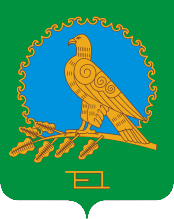 СОВЕТ СЕЛЬСКОГО ПОСЕЛЕНИЯНИКИФАРОВСКИЙ СЕЛЬСОВЕТМУНИЦИПАЛЬНОГО РАЙОНААЛЬШЕЕВСКИЙ РАЙОНРЕСПУБЛИКИБАШКОРТОСТАН(НИКИФАРОВСКИЙ  СЕЛЬСОВЕТ АЛЬШЕЕВСКОГО  РАЙОНА  РЕСПУБЛИКИ  БАШКОРТОСТАН)Статья 1. Бюджетные правоотношения, регулируемые настоящим ПоложениемСтатья 2.Нормативные правовые акты, регулирующие 
бюджетные правоотношенияСтатья 3.Основные термины и понятияСтатья 4.Правовая форма бюджетаСтатья 5.Бюджет сельского поселения Никифаровский  сельсовет Статья 6.Бюджетные полномочия сельского поселения Никифаровский сельсоветСтатья 7.Бюджетная классификацияСтатья 8.Доходы бюджета поселения 